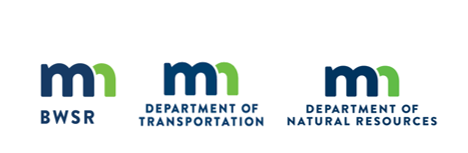 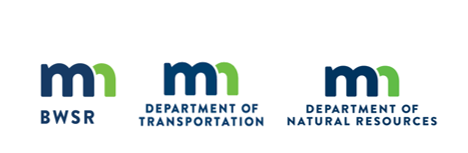 21-111 Oats Cover CropCommon NameScientific NameRate (kg/ha)Rate (lb/ac)% of Mix (% by wt)Seeds/ sq ftOatsAvena sativa112.08100.00100.00%44.54Totals:112.08100.00100.00%44.54Purpose:Temporary cover crop for spring and summer plantingsTemporary cover crop for spring and summer plantingsTemporary cover crop for spring and summer plantingsTemporary cover crop for spring and summer plantingsTemporary cover crop for spring and summer plantingsPlanting Area:StatewideStatewideStatewideStatewideStatewide